Local: Escola de Ensino Fundamental Getúlio Dornelles Vargas (CIEP) Rua Pedro Vaz Sobrinho, 1991, Centro, Dom Pedrito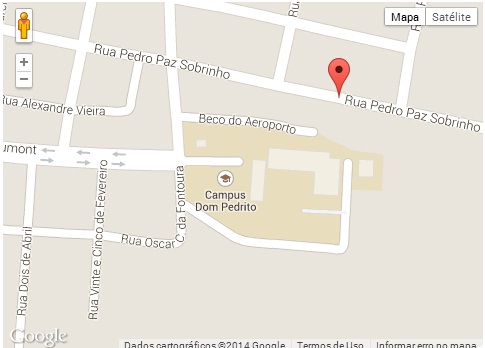 